7 Houtachtige streek eigen planten.WetenschappelijkenaamNederlandsenaamAfbeeldingFagusBeuk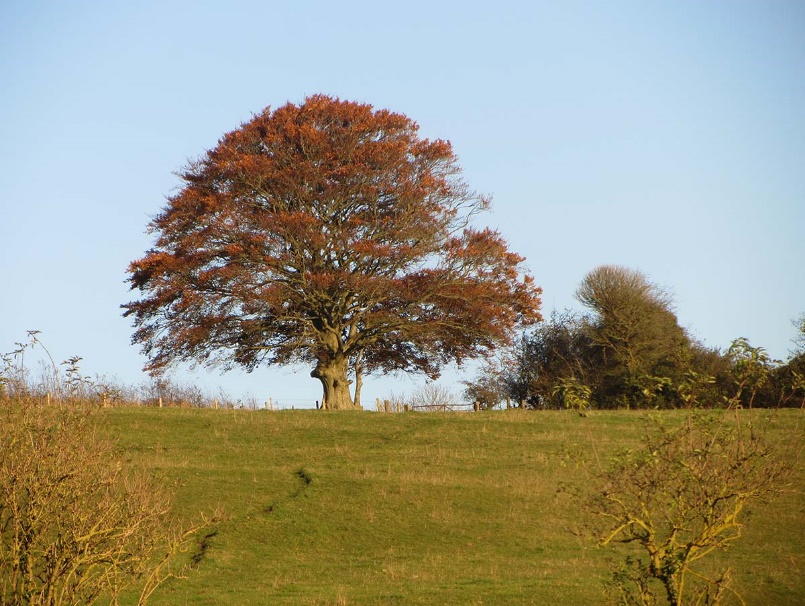 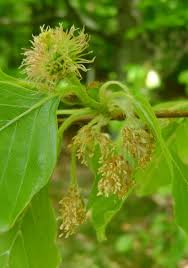 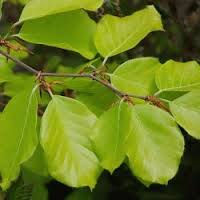 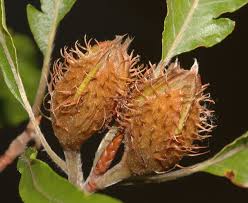 FagusBeuk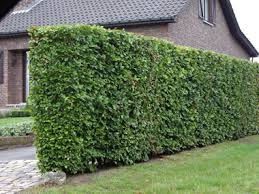 QuercusEik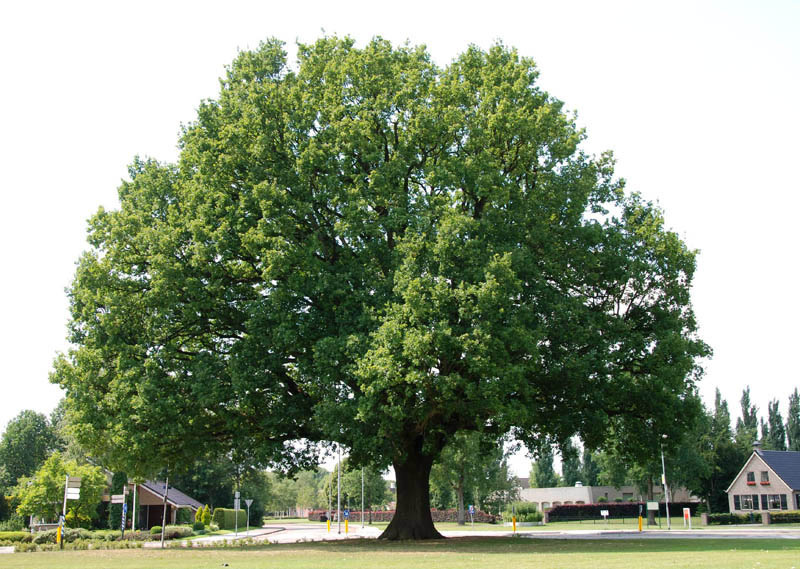 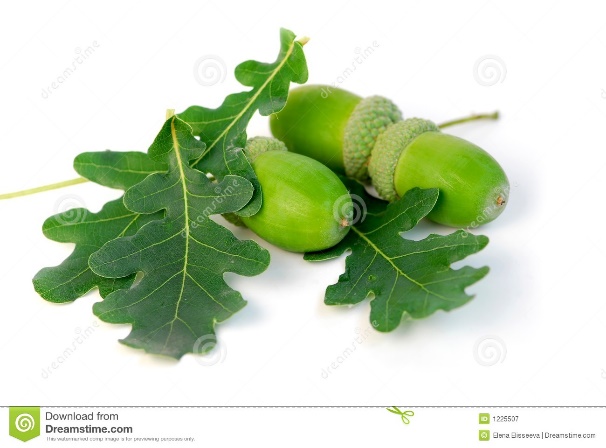 PinusDen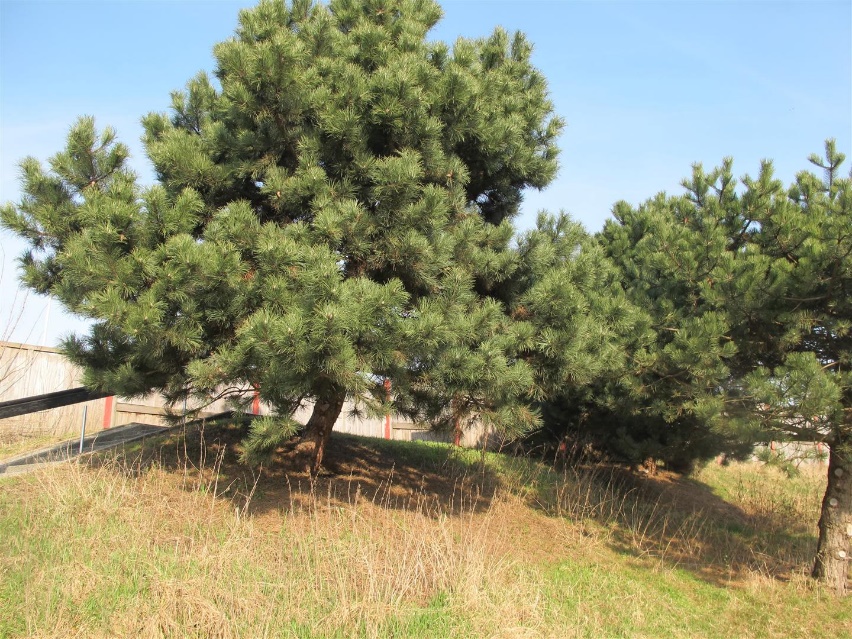 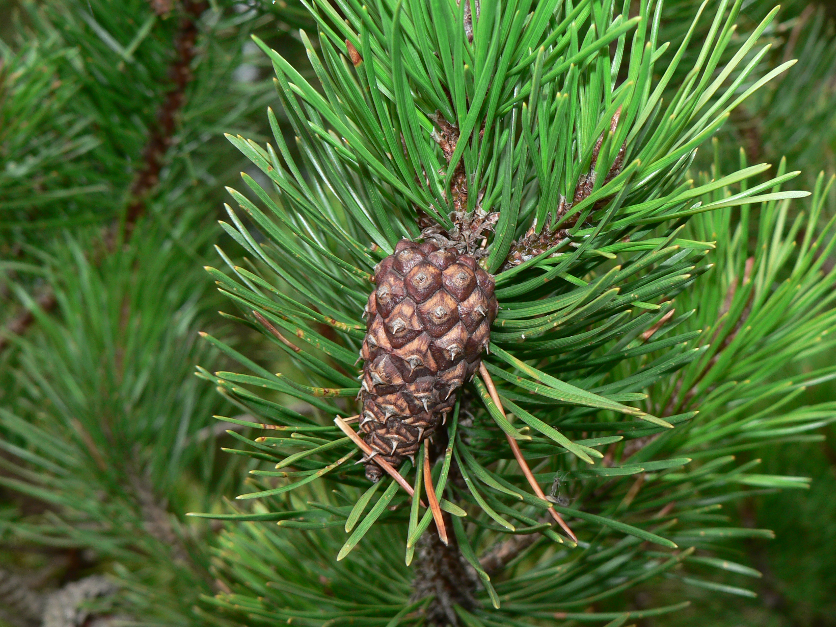 CrataegusMeidoorn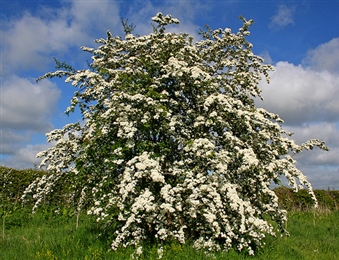 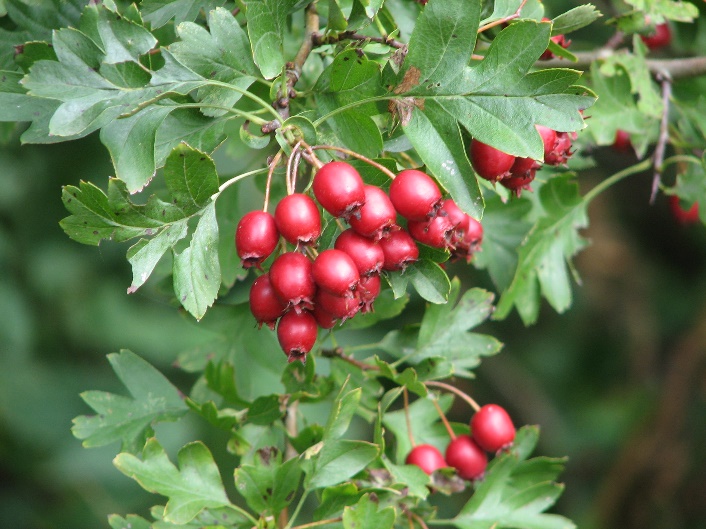 EuonymusKardinaalsmuts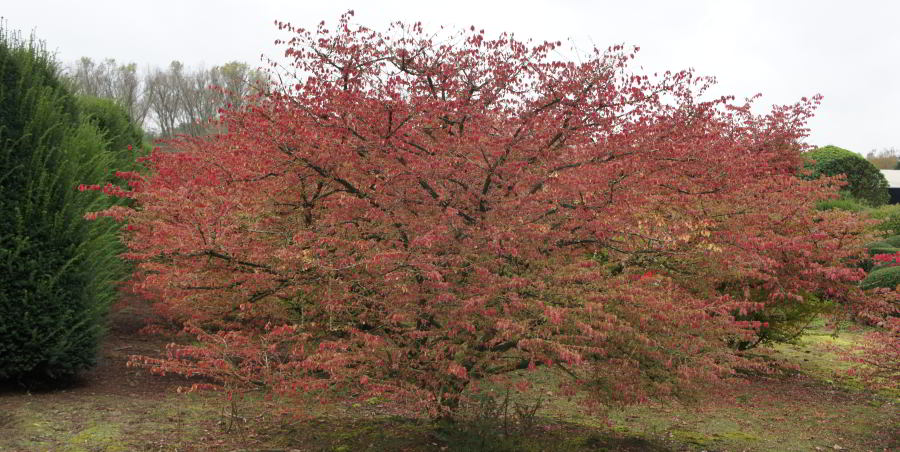 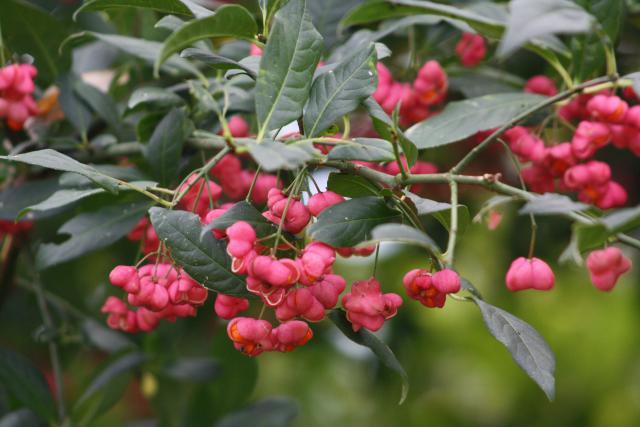 SalixSchietwilg, in onze streek als knotwilg.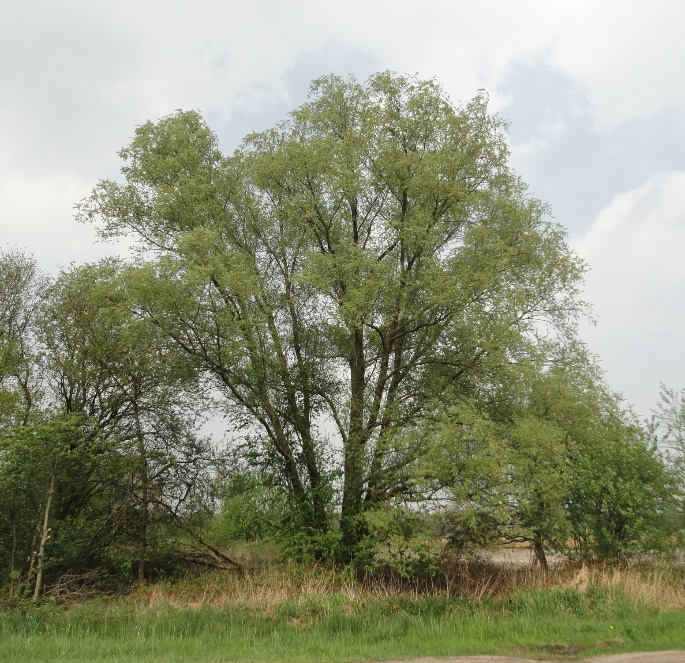 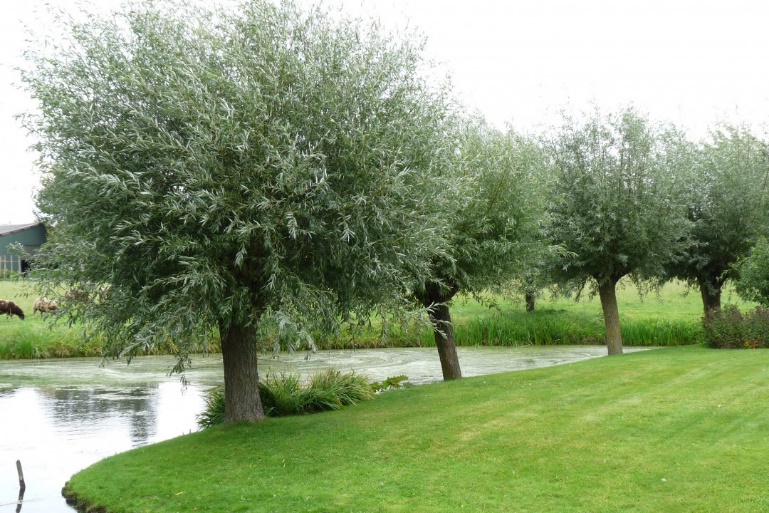 HippophaeDuindoorn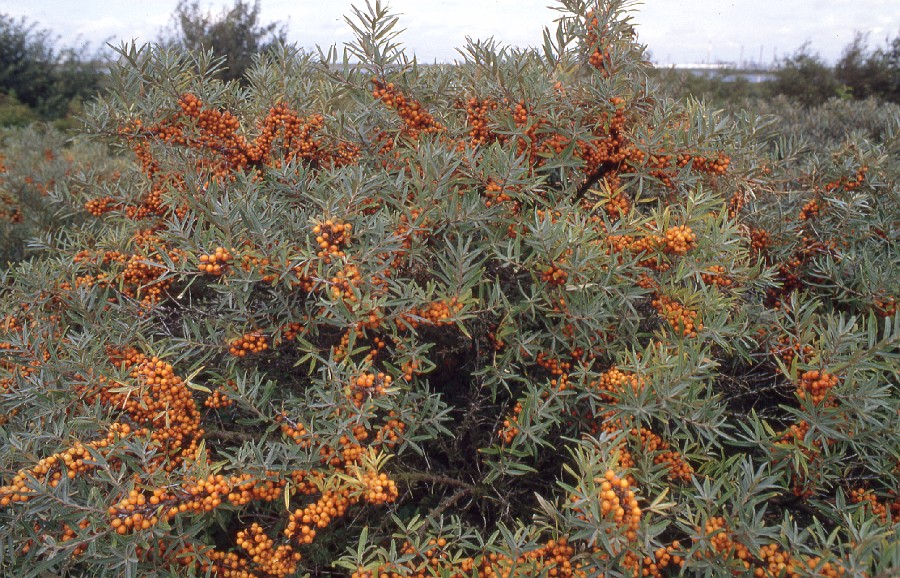 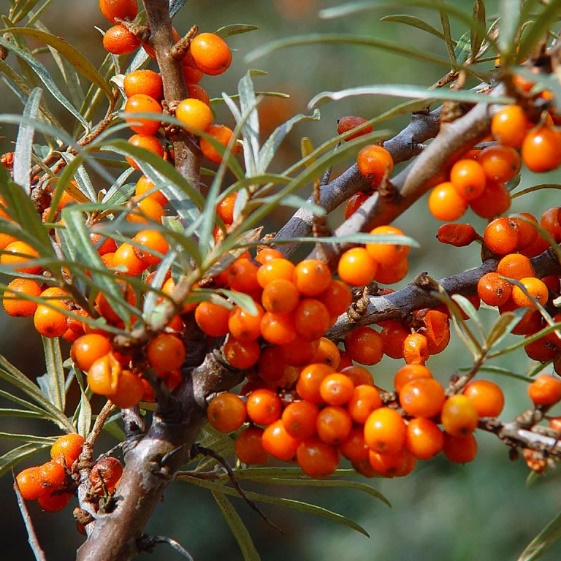 